Fitzgerald									Name –The Bill of RightsAmendments 1 – 10First AmendmentSecond AmendmentThird AmendmentFourth AmendmentFifth AmendmentDue Process example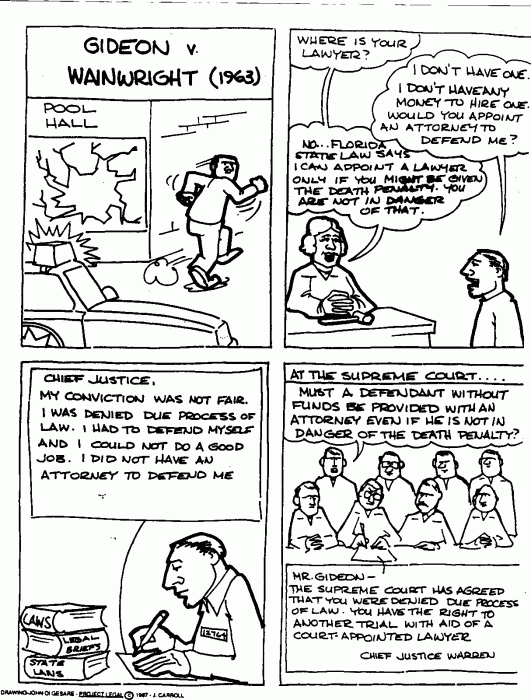 Sixth AmendmentSeventh AmendmentEighth AmendmentNinth AmendmentTenth AmendmentDraw a picture for each freedom.Draw a picture for each freedom.Draw a picture for each freedom.Draw a picture for each freedom.Topic -Religious and Political FreedomsCongress can pass no law that abridges freedom . . .Topic -Religious and Political FreedomsCongress can pass no law that abridges freedom . . .Topic -Religious and Political FreedomsCongress can pass no law that abridges freedom . . .Topic -Religious and Political FreedomsCongress can pass no law that abridges freedom . . .of ReligionCan’t establish a state religionPossible violations – woman working at the state department not allowed to wear burka at work, manager in front of city hallCan prohibit the free enterprise  of religionPossible violations – student marked absent when attending a family celebration of a religious holiday like Yom Kippur, city building highway across path used by Orthodox Jews walking to templeof ReligionCan’t establish a state religionPossible violations – woman working at the state department not allowed to wear burka at work, manager in front of city hallCan prohibit the free enterprise  of religionPossible violations – student marked absent when attending a family celebration of a religious holiday like Yom Kippur, city building highway across path used by Orthodox Jews walking to templeOf SpeechCannot abridge the freedom of speechCannot abridge the freedom of the pressWhy is press considered a freedom of speech? – because a democracy depends on an informed citizenry, press researches governmental activity and reports it to citizensOf SpeechCannot abridge the freedom of speechCannot abridge the freedom of the pressWhy is press considered a freedom of speech? – because a democracy depends on an informed citizenry, press researches governmental activity and reports it to citizensFreedom to Assembly –Examples of assembly – march, rally, sit-in (Occupied Wall Street), meetingFreedom to Assembly –Examples of assembly – march, rally, sit-in (Occupied Wall Street), meetingFreedom to Petition the Government for redress of Grievancesgrievances – complaintsredress – to fixexamples pf how to petition – petitions, emails, letters, phone callFreedom to Petition the Government for redress of Grievancesgrievances – complaintsredress – to fixexamples pf how to petition – petitions, emails, letters, phone callDraw a picture for this freedom.Topic - Right to Bear ArmsCongress can pass no law that abridges freedom . . .Because a well-regulated militia is necessary to the safety of a free state . .  .the right to bear arms shall not be abridged.Draw a picture for this freedom.Topic - Quartering TroopsCongress can pass no law that abridges freedom . . .No soldier in a time of peace shall be given a place to stay in any house without the consent of the owner.Draw a picture of each thing secured by the need for a warrant.Draw a picture of each thing secured by the need for a warrant.Draw a picture of each thing secured by the need for a warrant.Draw a picture of each thing secured by the need for a warrant.Draw a picture of each thing a warrant must list.Draw a picture of each thing a warrant must list.Draw a picture of each thing a warrant must list.Draw a picture of each thing a warrant must list.Topic - Protections during S____________  and S_____________Congress can pass no law that abridges Topic - Protections during S____________  and S_____________Congress can pass no law that abridges Topic - Protections during S____________  and S_____________Congress can pass no law that abridges Topic - Protections during S____________  and S_____________Congress can pass no law that abridges Right to be secure in your personshouses – includes private areas of businessespapers – includes telephone, telephone records, e-mails, texts, computer hard drives, i-cloud, etc.and effects – meaning your belongingsagainst unreasonable searches and seizuresUnless officers have a warrant (written order) issued based on probable causesupported by oath and affirmationThe warrant must describethe any person and place to be searchedthe any person and things to be seizedRight to be secure in your personshouses – includes private areas of businessespapers – includes telephone, telephone records, e-mails, texts, computer hard drives, i-cloud, etc.and effects – meaning your belongingsagainst unreasonable searches and seizuresUnless officers have a warrant (written order) issued based on probable causesupported by oath and affirmationThe warrant must describethe any person and place to be searchedthe any person and things to be seizedRight to be secure in your personshouses – includes private areas of businessespapers – includes telephone, telephone records, e-mails, texts, computer hard drives, i-cloud, etc.and effects – meaning your belongingsagainst unreasonable searches and seizuresUnless officers have a warrant (written order) issued based on probable causesupported by oath and affirmationThe warrant must describethe any person and place to be searchedthe any person and things to be seizedRight to be secure in your personshouses – includes private areas of businessespapers – includes telephone, telephone records, e-mails, texts, computer hard drives, i-cloud, etc.and effects – meaning your belongingsagainst unreasonable searches and seizuresUnless officers have a warrant (written order) issued based on probable causesupported by oath and affirmationThe warrant must describethe any person and place to be searchedthe any person and things to be seizedTopic - Rights of a Person Accused  of a CrimeCongress can pass no law that abridges Topic - Rights of a Person Accused  of a CrimeCongress can pass no law that abridges Topic - Rights of a Person Accused  of a CrimeCongress can pass no law that abridges Topic - Rights of a Person Accused  of a CrimeCongress can pass no law that abridges Right to indictment by a Grand  Jury for a capital or infamous crimeRight to indictment by a Grand  Jury for a capital or infamous crimeRight to indictment by a Grand  Jury for a capital or infamous crimeRight to indictment by a Grand  Jury for a capital or infamous crimeCapital Crime explainedA crime for which you could get the death penaltyInfamous Crime explainedA crime that is in the news, that is the subject of much public upsetFamous for being badInfamous Crime explainedA crime that is in the news, that is the subject of much public upsetFamous for being badGrand Jury ExplainedA group of citizens (your peers) who review the evidence and decide if you should be charged and if so charged with whatNo double jeopardy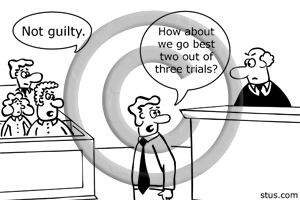 Once you have been found innocent of a crime,You can never be prosecuted for that crime againNo double jeopardyOnce you have been found innocent of a crime,You can never be prosecuted for that crime againDo not have to testify against yourself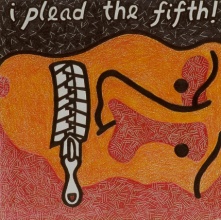 You cannot be forced to say anythingthat could be used against you in court.Do not have to testify against yourselfYou cannot be forced to say anythingthat could be used against you in court.Cannot be deprived of life, liberty or property without Due Process of LawThe government cannot skip any required step (ex warrant, lawyer, impartial jury, ability to confront witnesses, etc.)See cartoon below.Cannot be deprived of life, liberty or property without Due Process of LawThe government cannot skip any required step (ex warrant, lawyer, impartial jury, ability to confront witnesses, etc.)See cartoon below.Private property cannot be taken for public use without just compensationExplained -The government can take things you own if it need them, but must pay you.      Examplesyour House - because need to build a highway or needs to use it as a hospital or command center during a war (like during The Civil War)your Factory  -because needs to build tanks your Horse - to replace horses lost in battle Private property cannot be taken for public use without just compensationExplained -The government can take things you own if it need them, but must pay you.      Examplesyour House - because need to build a highway or needs to use it as a hospital or command center during a war (like during The Civil War)your Factory  -because needs to build tanks your Horse - to replace horses lost in battle Topic - Qualities of a TrialThese qualities of  a trial must exist or the case against you fails. Topic - Qualities of a TrialThese qualities of  a trial must exist or the case against you fails. Draw a picture of each quality of a trial required by the Constitution.Draw a picture of each quality of a trial required by the Constitution.right to a speedy triala reasonable amount of time (as defined by law) between when you were charged with the crime and when your trial beginsright to a public trialno secret trialcan be taped or video-taped or just have public in audienceright to an impartial  juryno biased against younot already believing you guiltyyour lawyer can interview the members of the jury and choose those you feel are unbiasedtrial must be where the crime was committedmust be informed of the nature and cause of the accusationLatin!  Habeas  Corpus !must have assistance of a lawyer in your defensemust be able to confront the witnesses against youMeaning - You get to interview all witnesses that will be used against you before the trial and must be able to ask them questions at the trial.no surprise witnesses at trialif witness dies before trial - all evidence from that witness can no longer be usedso witnesses can be put in protective custodymust be able to compel witnesses to appear in your favorMeaning - The court must force a witness who is refusing to testify to do so if you want their testimony.Topic - Right to Jury in Civil TrialTopic - Right to Jury in Civil TrialDraw the two pictures below.Draw the two pictures below.Money lost from damages low . . .   =        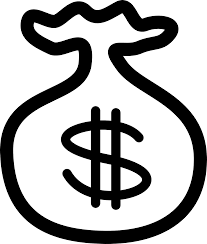 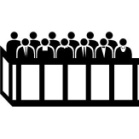 No jury.Money lost from damages high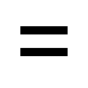 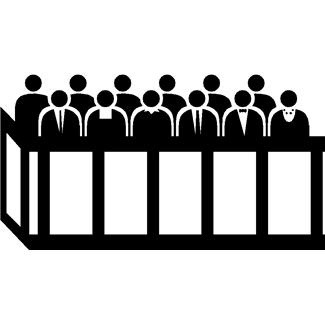 Jury.If one person is suing another personFor damages that other person has caused himThe person can ask for a jury only of the damages are for a lot of  Money.If one person is suing another personFor damages that other person has caused himThe person can ask for a jury only of the damages are for a lot of  Money.Topics - Limits on Fines and PunishmentsTopics - Limits on Fines and PunishmentsTopics - Limits on Fines and PunishmentsDraw a picture for each limit.Draw a picture for each limit.Draw a picture for each limit.No excessive bailMoney paid so you can be out of jail until the trial, returned to you if you show up at trial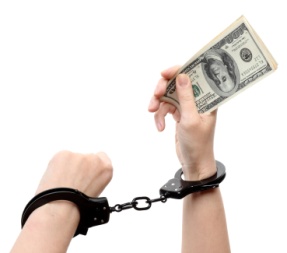 No excessive finesCosts you must pay as part of your punishment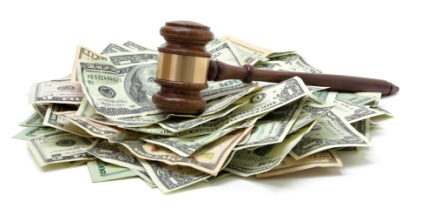 No cruel and unusual punishment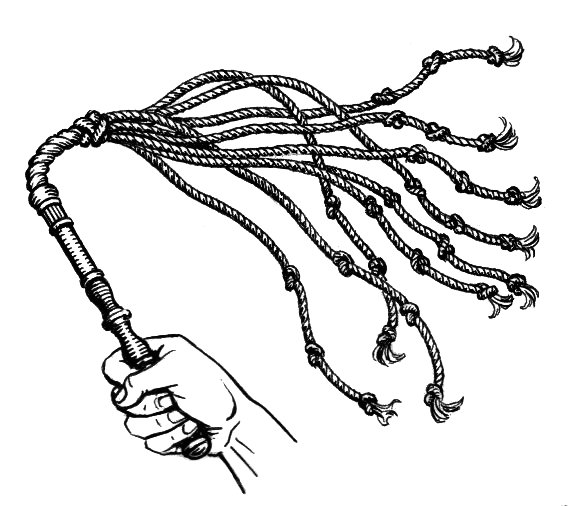 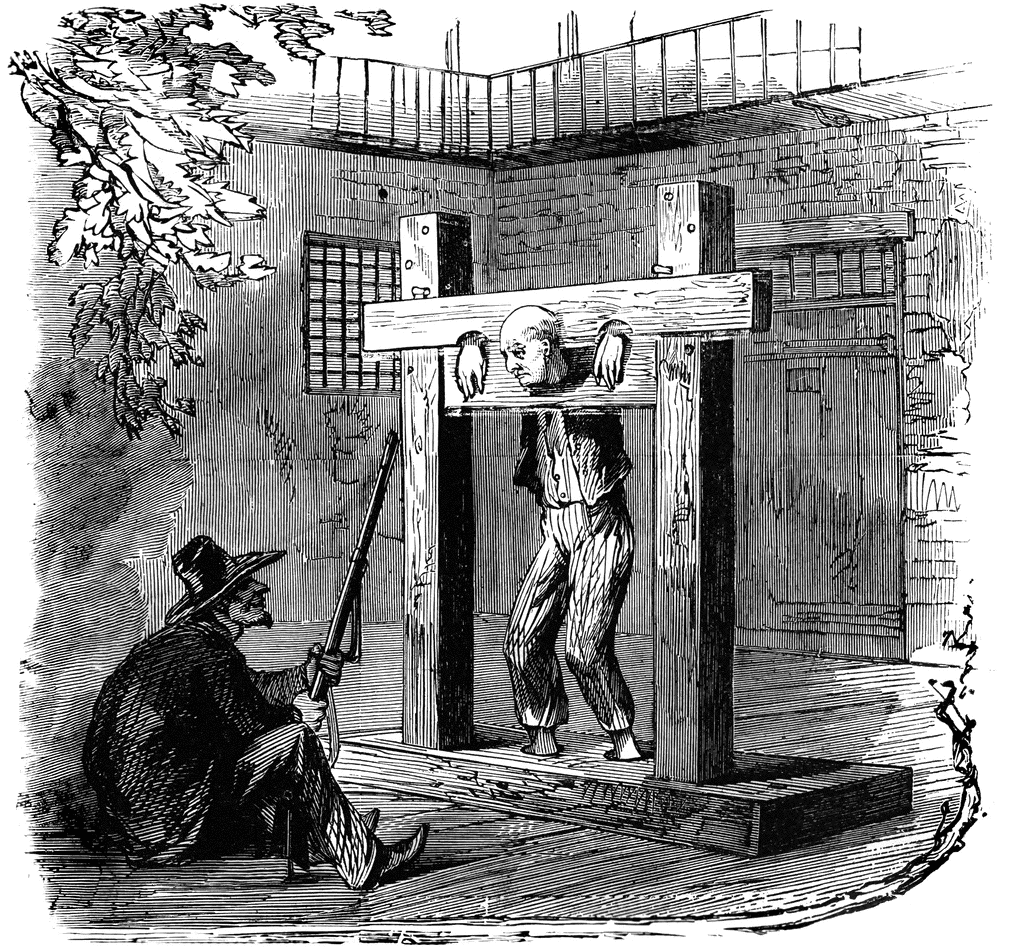 Topic- Rights of the People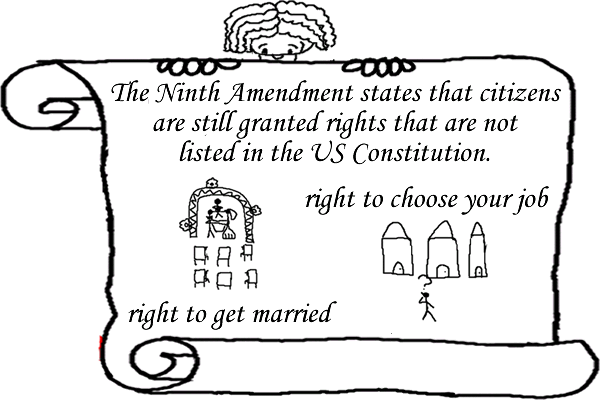 Topic - Power of States and PeopleStates and People retain all rights not given to the federal government in the Constitution!No! Bad Nation! Where does it say you can do that in the Constitution?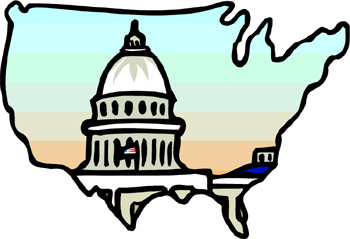 That is the right of the states or the people!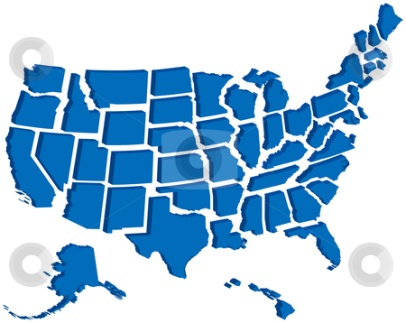 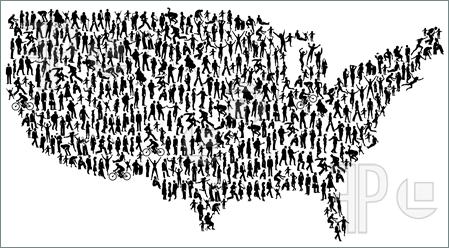 